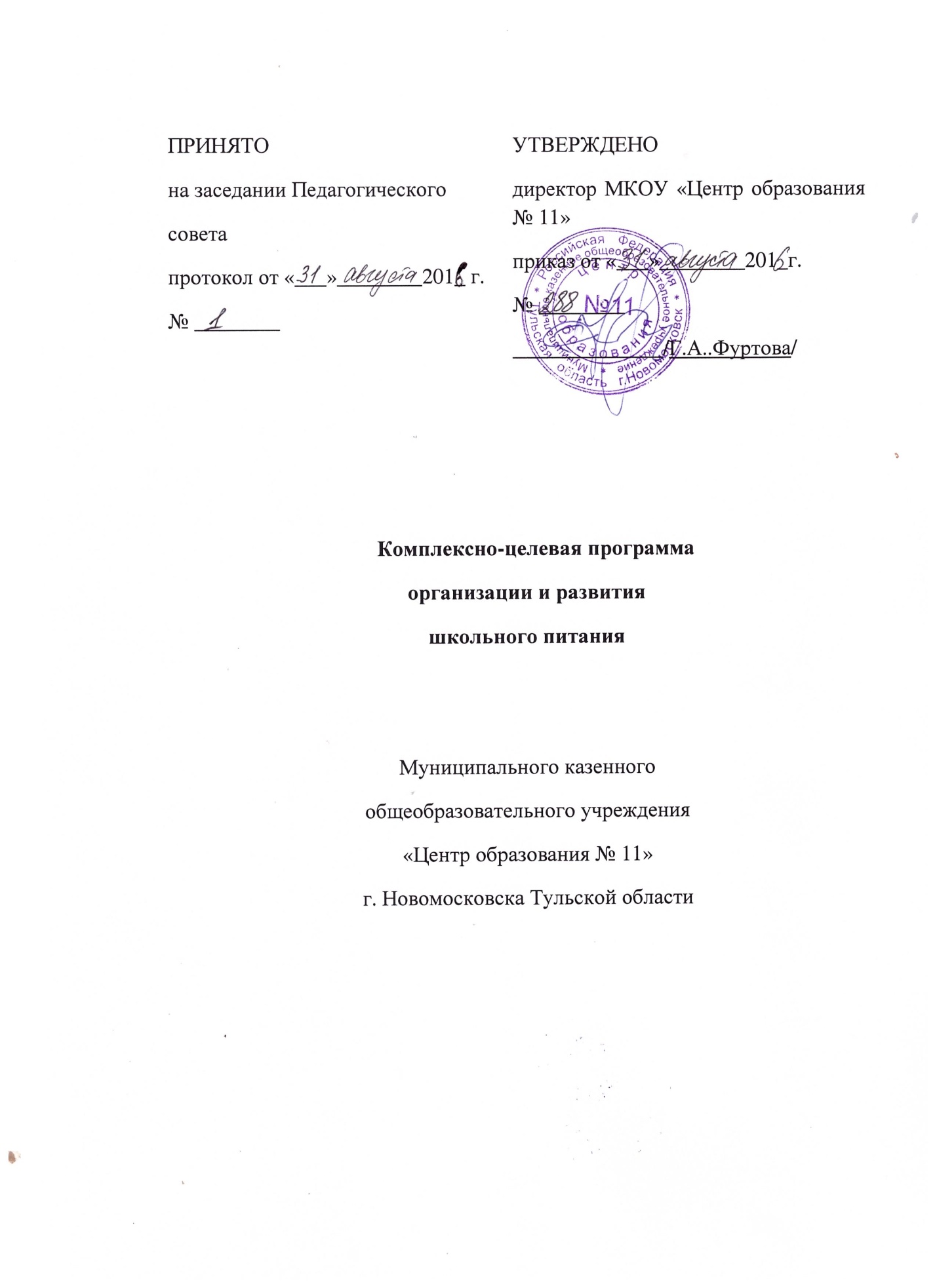    I. Обоснование актуальности ПрограммыВопросы организации школьного питания в последние годы вызывают повышенный интерес. Администрация Учреждения уделяет большое внимание вопросам жизни и здоровья детей и подростков. Сейчас особенно остро встал вопрос об организации правильного школьного питания. Питание должно быть сбалансированным. Чтобы полноценно развиваться, в течение дня ребенок должен получать необходимый минимум пищевых и минеральных веществ.Рациональное питание обучающихся - одно из условий создания  здоровьесберегающей среды в школе, снижения отрицательных эффектов и последствий функционирования системы образования. Недостаточное поступление питательных веществ в детском возрасте отрицательно сказывается на показателях физического развития, заболеваемости, успеваемости, способствует проявлению обменных нарушений и хронической патологии. Нарушения питания в детском возрасте служат одной из важных причин возникновения алиментарно-зависимых заболеваний, распространенность которых значительно увеличилась за последние годы. Полноценное питание — существенный и постоянно действующий фактор, обеспечивающий адекватные процессы роста и развития организма, а также укрепление здоровья в детском и подростковом возрасте. Питание может быть признано полноценным, если оно достаточно в количественном отношении и по качественному составу, а также покрывает энергетические затраты.Нормативно-правовым обеспечением реализации комплексно-целевой программы являются:Конвенция о правах ребенка.Закон РФ «Об основных гарантиях прав ребенка».Закон Российской Федерации «Об образовании в РФ» СанПин 2.4.5.2409-08» Санитарно-эпидемилогические требования к организации питания обучающихся в общеобразовательных учреждениях, учреждениях начального и среднего профессионального образования».В Законе Российской Федерации «Об образовании в РФ» сохранена обязанность образовательного учреждения организовывать питание обучающихся, выделять помещение для питания детей, предусматривать перерыв достаточной продолжительности.Для решения этой задачи была разработана Комплексно-целевая программа школы, которая предполагает, что правильно организованное питание поможет сохранять здоровье школьников.Необходимость формирования культуры здоровья в Учреждении обусловлена рядом объективных причин:фундамент здоровья человека закладывается в детском возрасте. Следовательно, здоровые интересы и привычки, ценностное отношение к здоровью целесообразно начать развивать именно в этот период;в этом же возрасте закладываются и основы здорового образа жизни как система норм и правил, усваиваемых ребенком в специально проецируемой деятельности;школьный период в развитии наиболее сенситивен в формировании ключевых знаний об особенностях развития человеческого организма, о факторах и способах сохранения и развития здоровья.Значительное число современных проблем в системе общего образования связано с негативной динамикой здоровья детей и подростков. Особую тревогу вызывает сам характер нарушений, которые часто являются следствием перенапряжения детского организма в процессе адаптации к качеству образовательной среды. Такие нарушения получили название «школьной патологии». Специалисты отмечают, что «школьные патологии» проявляются в развитии опорно-двигательной, пищеварительной, сердечно – сосудистой систем, росте нервно – психических заболеваний, болезней органов дыхания, зрения.  При этом на заболевания органов пищеварения приходится 3,8%.  Совершенствование системы школьного питания возможно только при условии комплексного решения в этой сфере, учитывающее здоровьесберегающие, медицинские, воспитательные, правовые, социальные, финансовые, технологические аспекты.II. Цели, задачи и сроки реализации ПрограммыЦель:Обеспечение полноценного питания школьников для сохранения и укрепления их здоровья и профилактики заболеваний. Задачи:1. Обеспечение обучающихся качественным, сбалансированным питанием.2. Разработка и внедрение новых форм организации горячего питания.3. Внедрение современных методов мониторинга состояния питания.4. Укрепление и обновление материально-технического оборудования столовой.5.  Обеспечение бесплатным и льготным питанием категорий обучающихся6.  Обеспечение санитарно-гигиенической безопасности питания.7.  Формирование культуры питания и навыков самообслуживания.8. Пропаганда здорового питания (проведение конкурсов, лекториев, праздников).9. Формирование у детей и родителей (законных представителей) потребности правильного питания как неотъемлемой части сохранения и укрепления здоровья.Срок реализации Программы: 2016-2020 годы.III. Ресурсное обеспечение ПрограммыИсточниками финансирования Программы являются средства муниципального и регионального бюджета, привлечение внебюджетных средств (спонсоров, родителей (законных представителей) обучающихся МКОУ «Центр образования № 11»).IV.Ожидаемые результаты реализации ПрограммыРеализация мероприятий Программы позволит увеличить количество детей, питающихся в школьной столовой, улучшить качество питания школьников и обеспечение его безопасности, внедрить новые схемы питания школьников и использование современного высококачественного оборудования, позволяющего при минимальных затратах обеспечить питание школьников на уровне требований сегодняшнего дня.V. Основные направления реализации ПрограммыОрганизационно-аналитическая работа, информационное обеспечение.Укрепление материально-технической базы столовой-буфета, расширение сферы услуг для обучающихся и родителей (законных представителей).Работа по воспитанию культуры питания, пропаганде здорового образа жизни среди обучающихся.Работа по воспитанию культуры питания, пропаганде здорового образа жизни среди родителей (законных представителей) обучающихся.VI. Комплекс мероприятий, направленных на реализацию Программы№Наименование мероприятияСрокиОтветственныеI.   Организационно-аналитическая работа, информационное обеспечениеI.   Организационно-аналитическая работа, информационное обеспечениеI.   Организационно-аналитическая работа, информационное обеспечениеI.   Организационно-аналитическая работа, информационное обеспечение1Совещание при директоре по вопросам организации и развития школьного питания.Работа контрактной службы по подготовке конкурсной документации и заключению по итогам проведения конкурсных процедур контракта по организации питанияИюль АвгустДиректор2Классные родительские собрания на тему: «О получении обучающимися завтраков, обедов, диетического питания за дополнительную родительскую плату»Сентябрь	Ответственный по питанию3Создание бракеражной комиссии (приказ по Учреждению / ведение бракеражного журнала)Сентябрь/ в течение учебного годаДиректор4Составление графика приема пищиСентябрьОтветственный по питанию5Составление отчета по проверке организации горячего питания в школеЕжемесячно Ответственный по питанию6Проведение анкетирования по удовлетворенности участников образовательного процесса организацией питания и внесение коррективовсентябрьОтветственный по питанию7Проверка соответствия рациона питания согласно утвержденному меню. Осуществление постоянного контроля за работой столовой, состоянием питания, соблюдением санитарно-эпидемиологических норм питанияВ течение учебного года ежедневноДиректорОтветственный по питанию8Совершенствование практики и системы профилактического осмотра детей, посещающих школуЕжегодноМед. работник9Ведение строгого учета детей по группам здоровья. Формирование групп здоровья по показателямВ течение годаМед. работникЗам.директора по УВР10Обеспечение продуктами питания, обогащенными витаминами и микроэлементамиВ течение годаВ соответствии с заключенным контрактом по питанию11Совещание при директоре по питанию с приглашением классных руководителей 1-9 классов по вопросам (по результатам тематических проверок)- «Охват учащихся горячим питанием»,- «Соблюдение санитарно-гигиенических требований»,- «Профилактика инфекционных заболеваний».ЕжегодноАдминистрация УчрежденияОтветственный по питанию12Организация бесплатного питания обучающихся 1-5 классов, обучающихся 6-9 классов из многодетных и малообеспеченных семей В течение годаДиректорОтветственный по питаниюII.  Укрепление материально-технической базы столовой,расширение сферы услуг для обучающихся и родителейII.  Укрепление материально-технической базы столовой,расширение сферы услуг для обучающихся и родителейII.  Укрепление материально-технической базы столовой,расширение сферы услуг для обучающихся и родителейII.  Укрепление материально-технической базы столовой,расширение сферы услуг для обучающихся и родителей1Улучшение материально-технологического оборудования школьной столовой. Обновление и ремонт технологического и холодильного оборудования, обеспечение инвентаремЕжегодноДиректор2Реконструкция помещений школьной столовой с оснащением новым современным высокопроизводительным торгово-технологическим оборудованием:- замена деревянных оконных блоков на пластиковые (3 шт.)- замена покрытия пола зала для приема пищи (линолеум) на керамическую половую плитку- замена газовой плиты на варочную поверхность и духовой шкафЕжегодно2017 год2018 год2019 годДиректорЗав.хозяйством3Ремонт помещений школьной столовойПо мере необходимостиДиректорЗав.хозяйством4Обновление кухонного инвентаря, кухонной посудыПо мере необходимостиДиректорЗав.хозяйством5Обновление столовой посуды, столовых приборовПо мере необходимости	ДиректорЗав.хозяйством6Реализация в практической деятельности школы требований СанПиНа в вопросах организации горячего питанияЕжегодноДиректор7Проведение педагогических и социально-просветительских мероприятий по уменьшению алкоголизма, наркомании, табакокурения среди детей и подростковЕжегодноДиректорОтветственный по питаниюКлассные руководители8Формирование методической библиотеки, видеотеки по вопросам здорового питания, здорового образа жизни (тематические выставки)В течение годаЗав. библиотекой Зам. дир. по ВР9Эстетическое оформление зала столовойВ течение годаОтветственный по питаниюIII. Работа по воспитанию культуры питания,пропаганде здорового образа жизни среди обучающихсяIII. Работа по воспитанию культуры питания,пропаганде здорового образа жизни среди обучающихсяIII. Работа по воспитанию культуры питания,пропаганде здорового образа жизни среди обучающихсяIII. Работа по воспитанию культуры питания,пропаганде здорового образа жизни среди обучающихся1Ведение мониторинга охвата горячим питанием обучающихсяЕжедневно	Классные руководители2Проведение мониторинга отношения учащихся к организации горячего питания в школеМайОтветственный по питанию3Проведение классных часов по темам:- «Режим дня и его значение»,- «Культура приема пищи»,- «Хлеб – всему голова»,- «Острые кишечные заболевания и их профилактика».В течение годаКлассные руководители4Конкурс творческих работ (эссе, стихи, сочинения) на тему «Как быть здоровым?»В течение годаКлассные руководителиЗам.директора по ВР5Конкурс рисунков, плакатов на тему  «Я люблю жизнь и хочу жить!»В течение годаКлассные руководителиЗам.директора по ВР6День национальной кухниСентябрь (3-я суббота)Классные руководителиЗам.директора по ВР7Конкурс сервировки и организации праздничного стола «Мамин день» (1-9 классы)Ноябрь Воспитатель ГПД8Конкурс среди обучающихся 5- 9 классов «Хозяюшка»Март Классные руководители 5-9 классов, Зам.директора по ВР8Встреча весны «Здравствуй, масленица!»Март Классные руководители 5-9 классов, Зам.директора по ВРIV.  Работа по воспитанию культуры питания, здорового образа жизни среди родителей (законных представителей) обучающихсяIV.  Работа по воспитанию культуры питания, здорового образа жизни среди родителей (законных представителей) обучающихсяIV.  Работа по воспитанию культуры питания, здорового образа жизни среди родителей (законных представителей) обучающихсяIV.  Работа по воспитанию культуры питания, здорового образа жизни среди родителей (законных представителей) обучающихся1Просветительская работа среди родителей о правильном и полноценном питании обучающихся:- Основы формирования у ребенка навыков здорового образа жизни- Атмосфера жизни семьи как фактор физического и психического здоровья ребенка- Профилактика вредных привычек и социально обусловленных заболеваний у детейЕжегодноДиректорОтветственный по питаниюКлассные руководители2Привлечение родителей к проведению внеклассных мероприятий, связанных с формированием правильного отношения к ЗОЖЕжегодноДиректорКлассные руководители3Общешкольное родительское собрание на тему:  «Правильное и полноценное питание – залог здоровья каждого ребенка»ЕжегодноДиректорКлассные руководители4Проведение мониторинга отношения родителей к организации горячего питания в школеМай Ответственный по питанию